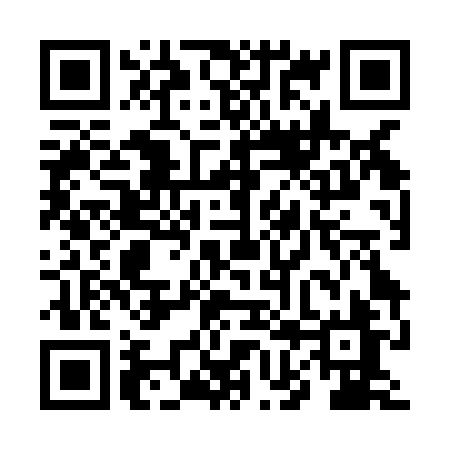 Prayer times for Stary Kobylin, PolandMon 1 Apr 2024 - Tue 30 Apr 2024High Latitude Method: Angle Based RulePrayer Calculation Method: Muslim World LeagueAsar Calculation Method: HanafiPrayer times provided by https://www.salahtimes.comDateDayFajrSunriseDhuhrAsrMaghribIsha1Mon4:266:2512:555:227:259:172Tue4:236:2312:555:237:279:203Wed4:206:2112:545:247:299:224Thu4:176:1912:545:267:309:245Fri4:156:1612:545:277:329:266Sat4:126:1412:535:287:349:297Sun4:096:1212:535:297:359:318Mon4:066:1012:535:307:379:339Tue4:036:0712:535:327:399:3610Wed4:006:0512:525:337:409:3811Thu3:576:0312:525:347:429:4012Fri3:546:0112:525:357:449:4313Sat3:515:5912:525:367:469:4514Sun3:475:5612:515:377:479:4815Mon3:445:5412:515:387:499:5016Tue3:415:5212:515:407:519:5317Wed3:385:5012:515:417:529:5618Thu3:355:4812:505:427:549:5819Fri3:325:4612:505:437:5610:0120Sat3:285:4412:505:447:5710:0421Sun3:255:4112:505:457:5910:0622Mon3:225:3912:505:468:0110:0923Tue3:185:3712:495:478:0210:1224Wed3:155:3512:495:488:0410:1525Thu3:125:3312:495:498:0610:1826Fri3:085:3112:495:508:0710:2027Sat3:055:2912:495:518:0910:2328Sun3:015:2712:495:538:1110:2629Mon2:585:2512:485:548:1210:2930Tue2:545:2312:485:558:1410:33